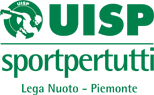 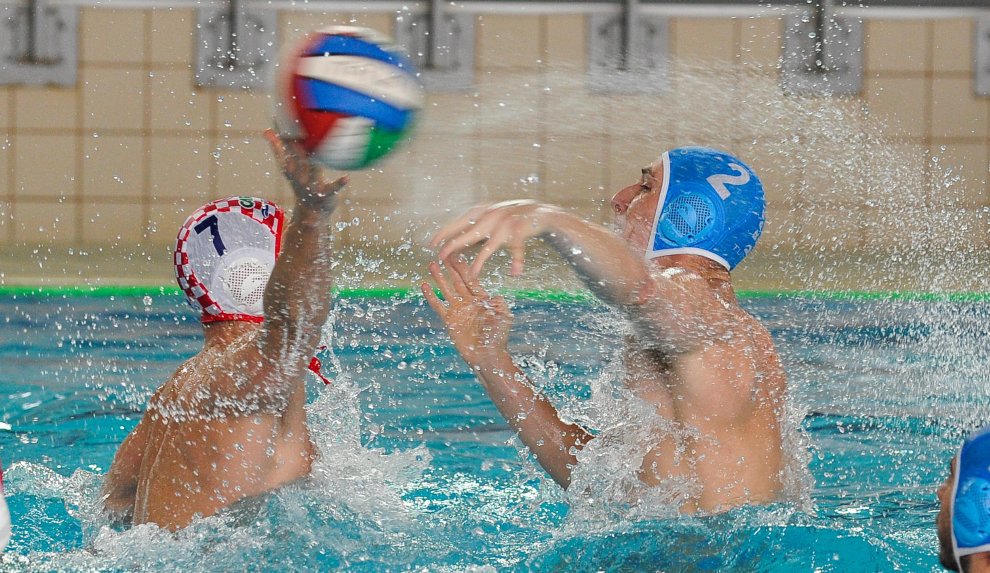 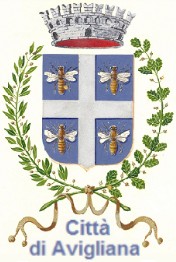    2° TORNEO DI PALLANUOTO  LAGO DI AVIGLIANA 2 - LUGLIO 2016 Torneo di Pallanuoto Master, Amatori e U18, esibizione di nuoto sincronizzato, organizzato dalla UISP  Nuoto Piemonte con il patrocinio del  Comune di Avigliana  .Centro Velico Corso Laghi, 282 Lago Grande di Avigliana (TO)      REGOLAMENTO: - Possono partecipare le società  ed i relativi atleti regolarmente affiliati UISP per l’anno agonistico 2015/16, e su invito tutte le società non facenti parte del circuito uisp ma di altre federazioni e enti.Per partecipare è obbligatorio, per tutte le categorie,  il tesserino di atleta (UISP,FIN o altri enti) ed essere in regola con la certificazione di idoneità allo sport agonistico della Pallanuoto.Il Torneo si svolgerà in una sola giornata con eliminazioni al mattino e finali al pomeriggio.La formula degli incontri sarà definita al completamento delle iscrizione che debbono pervenire entro non oltre il 18 Giugno 2016 su opposito modulo scaricabile dal sito www.uisp.piemonte@uisp.it sez. nuoto.Tassa d'iscrizione:    per ogni ATLETA    Euro 7,00.Il pagamento dovrà essere effettuato entro e non oltre il 18 Giugno 2016    tramite Bonifico bancario intestato a:UISP COM. REG. PIEMONTESEIBAN: IT08V0335901600100000015308 c/o Banca ProssimaLa ricevuta andrà consegnata alla segreteria prima dell'inizio delle gare.                              La tassa non verrà restituita in caso di assenza o mancata partecipazione.    In caso di annullamento della manifestazione a causa di avverse condizioni    meteo verrà restituito il 50% della quota versata, la restante somma sarà trattenuta dal Comitato Organizzatore per le spese comunque sostenute.   CATEGORIE:  Under18 :   con giocatori di età inferiore ai 18 anni, max 15 giocatori.                           AMATORI :   possono partecipare  giocatori  che praticano questo sport a livello                                                             Amatoriale (non agonistico),  le  squadre possono essere miste (maschi/femmine) e                                                                                                                        costituite da un max di 15 o più giocatori.                                MASTER :   con giocatori di età superiore ai 20 anni , le squadre sono  composte                                                da 13  giocatori max .      REGOLE PER LE PARTITE:- per tutte le categorie i tempi sono 2 di 10 minuti senza interruzioni.Il fallo per gioco violento, antisportivo o brutalità, comporta l’immediata espulsione del giocatore.Per quanto non espressamente definito in questo regolamento si rimanda al Regolamento Pallanuoto FIN.Le società partecipanti dovranno presentare la lista firmata dal responsabile dei giocatori, prima dell’inizio partitaSono previsti cambi illimitati effettuabili anche durante il possesso di palla (il cambio avviene nel “pozzetto”).Il giocatore espulso nuota fino al pozzetto e poi rientra in gioco.
Non sono previsti time out e i 30 sec (la perdita di tempo  è a discrezione dell’arbitro).Per la classifica finale in caso di parità vale il  miglior risultato diretto o la miglior differenza reti. PROGRAMMA INCONTRI  :                               - il programma e la formula degli incontri sarà definito in base al n°. di  società partecipanti.                               - inizio ore 10 del mattino intervallo dalle 13 alle 15, finali dalle 15 alle 18.                               - Per gli Amatori e Under18 si effettueranno incontri diretti ad eliminazione , i perdenti faranno la                                 finale per il 3° e 4° posto e le vincenti la finale 1° e 2° posto.Orario di massima delle partite:                              Girone  UNDER18     10,00 - ______________   –   _______________ --          --             :   10,30 - _______________ –   ______________                                 Girone  AMATORI :   11,00 - ______________   –    ______________                                  --          --             :   11,30 - ______________   _  _______________                                    --          --             :   12,00- ______________   -   _______________                                   --           --            :   12,30- ______________   -   _______________                                        ( Intervallo 13-14,30)  Orario partite pomeriggio                              Girone  MASTER   :     15,00  -   ____________    -     _______________                                             MASTER   :     15,30  -   ____________    -     _______________                              Girone  UNDER18 :      16,00  -   FINALE 3° -    4° POSTO      AMATORI :     16,30  -   FINALE 3°  -   4° POSTO                               Girone  UNDER 18 :     17,00  -   FINALE 1°  -   2° POSTO                               Girone   AMATORI :     17,30  -   FINALE 1°  -   2° POSTO                              Girone  MASTER    :     18,00  -   FINALE 1°  -   2° POSTO                                                                      PREMIAZIONI ORE 18,15  Squadre partecipanti :Categoria U18:        - Categoria Amatori: -  Categoria Master: - Finale : Dinamica, Vintage  A e B, River Borgaro.ARBITRO:- Medico di servizio: a cura del Comitato Organizzatore.Materiale:-  Campo di gioco regolamentare di (22-25x12) mt, Le calottine  non sono messe a disposizione                    dall’organizzazione.Premiazioni :Dai risultati  delle  categorie AMATORI e UNDER18   verranno premiati con una TARGA  le Società 1° classificate e con medaglie gli atleti  1°- 2°- 3° classificati.La società vincitrice della categoria  MASTER verrà premiata con una COPPA e medaglie per i 1°,2° e 3° classificati. INFORMAZIONI:Sito Lega Nuoto Piemonte :  www.uisp.it/piemonteSegreteria Lega Nuoto Piemonte : Sig.ra MONICA BASTON:  nuoto.piemonte@uisp.it Segr. Tecnica Organizzativa : P. Rossi  rossipbd@alice.it - N. Distefano ndistefano1@alice.it	Esibizione Sincro Rari Nantes GerbidoCentro Velico Corso Laghi, 282 Lago Grande di Avigliana (TO) PROGRAMMA  2 Luglio 2016 ORE 19,00:27 atlete dai 7 ai 19 anni coordinate da Romina Fileccia R.N.G.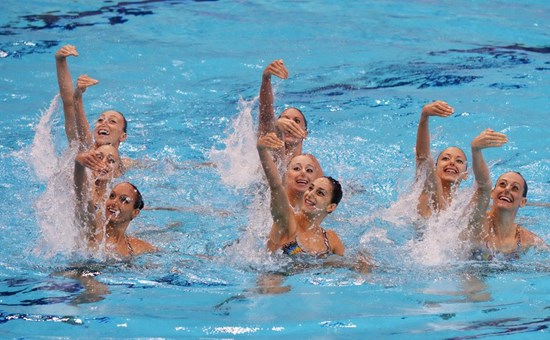 INFORMAZIONI:Sito Lega Nuoto Piemonte :  www.uisp.it/piemonteSegreteria Lega Nuoto Piemonte : Sig.ra MONICA BASTON:  nuoto.piemonte@uisp.it Segr.Tecn. Organizzativa : R. Fileccia romina.fileccia@yahoo.it - N. Distefano ndistefano1@alice.it